Айляров Хетаг, обучающийся 8 класса занял 1 место в муниципальном конкурсе мультимедийных проектов «Мир моих увлечений» в номинации «Лучшая слайдовая презентация»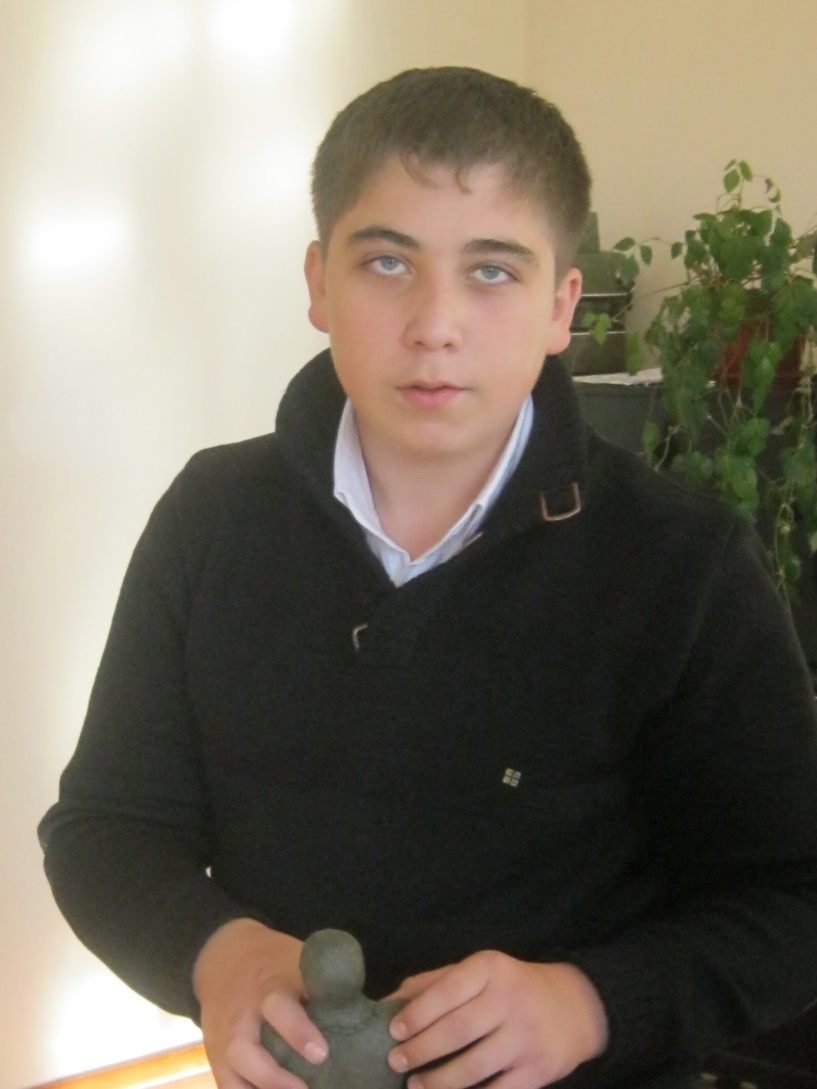 